第八届“江苏省大学生工程管理创新、创业与实践竞赛”BIM技能大赛决赛规程竞赛名称第八届“江苏省大学生工程管理创新、创业与实践竞赛”BIM技能大赛二、竞赛对象（一）面向江苏省2020年全日制本科院校在校学生；（二）比赛为团体赛，每个学校限报参赛代表队2支，每支参赛队由3名选手组成，指导教师1-2人。选手须为同校在籍本科学生，年级不限。三、竞赛日程1、院校报名:院校老师进入竞赛网站http://sspt.glodonedu.com/ ，注册并登陆后，选择院校类型进行报名，报名时间截止到10月16日。指导教师在大赛官网进行报名及填写信息(团队名称，指导老师，学生基础信息等)，报名时需填写院校、老师、学生姓名、手机号、身份证号及上传一寸蓝底证件照，报名成功将收到短信，10月16日前可调整团队名单及学生个人信息，未完善信息学生无法参赛，还请大家重视。10月16日 17:00 后不再接受团队信息及参赛学生名单等信息的修改。2、电脑测试:完成比赛报名后，由老师或参赛团队队长按照大赛官网及 qq 群文件公布的“考试用机检测要求”检测参加比赛用的电脑，配合组委会安排。不按要求检测，导致模拟赛及正赛考试不能正常进行等问题，大赛组委会不予负责;3、模拟赛:11月8日举办模拟赛，参赛考生需全员参加，且模考成绩＞0 分才有正赛资格!老师组织学生在学校带有摄像头功能的电脑机房或自行通过带有摄像头功能的电脑远程通过【广联达测评认证系统4.0】中按照正式比赛流程完整实施模拟，确认各方面(网络、软硬件)准备工作完毕，检验学生备赛成果;4、决赛: 决赛时间定为2020年11月14日，通过【广联达测评认证系统4.0】进行全自动线上比赛。四、竞赛内容（一）竞赛内容策划阶段本阶段参赛选手定位为业务方。根据给定的背景资料，完成该项目的招标策划。招标策划为软件操作题，根据给定的招标工程项目信息资料，按照国家通用的工程招投标法律法规完成本项目招标方式的策划以及招标计划的编制。预算阶段本阶段参赛选手定位为招标人。根据给定的资料，完成该项目的建筑与装饰计量、工程量清单计价以及招标文件编制三个环节。1）建筑与装饰计量根据给定的CAD图纸结合给定的“案例工程”，应用广联达BIM土建计量平台GTJ2018（推荐采用CAD导图结合手工绘制进行建模），依据《工程量清单计价规范》（GB50500-2013）、《房屋建筑与装饰工程工程量计算规范》(GB50854-2013)和江苏省建筑与装饰工程计价定额(2014)、16G101-1、2、3平法规则进行模型建立，并套取清单和定额，最终完成指定范围工程量的计算。2）工程量清单计价根据给定的计价文件和试题要求，通过广联达GCCP5.0软件完成土建工程量清单计价文件的编制。3）招标文件编制根据给定的项目背景资料，通过广联达电子招标文件编制工具完成一份项目招标文件的编制。施工阶段本阶段参赛选手定位为施工方。依据试题要求，将给定的土建模型、场地模型、计价文件和进度计划文件导入到BIM5D中实现数据集成，完成案例模型与进度、成本等数据的关联，根据给定的签证、洽商、变更等文件完成相关工作，进而进行三算对比，最终完成各类数据的提取。五、竞赛软件及硬件（一）竞赛软件软件使用列表如下：1、广联达BIM土建计量平台GTJ20182、广联达云计价平台GCCP5.03、广联达BIM5D3.54、广联达工程招投标沙盘执行评测系统V3.05、广联达电子招标文件编制工具V6.06、广联达云加密锁驱动程序3.8.576.3376版本及以上版本7、广联达测评认证系统4.0（以上软件请从比赛交流QQ群内下载正式版比赛软件）竞赛硬件1、院校自行准备比赛电脑，须能连接外网，必须配备网络摄像头;2、计算机，配置不低于 4G 内存，100GB 硬盘，1G 显卡， USB 接口，Win7/Win10 64 位系 统，网速不低于 20M;3、参赛学生如用笔记本参赛的话，必须自备一台备用机，以便在决赛过程中出现问题可以及时调换;上述设备须由参赛院校在赛前自行调试完毕并及时反馈给大赛组委会; 不支持使用配置：系统：XP系统，苹果系统配置：内存低于4G的电脑；2、加密锁备赛练习加密锁及比赛现场锁由广联达公司免费提供，备赛练习锁、比赛锁均为网络云锁，报名成功的学生及老师可获得账号锁使用权，每人一个，需在联网情况下使用。六、竞赛评分评分方式奖项排名以“考试系统”中评分结果(自动评分，以参赛团队填写或上传的答案文件为评分依据)为依据。竞赛以实操技能考核为主，团队比赛前需进行合理分工（详见下文“团队组建”说明），每个子赛项作答人数不限，以单人完成作答的最高分为子赛项成绩，各子赛项实操成绩加权汇总为团队最终成绩。（二）评分细则1、策划阶段：1）招标策划：结合招标工程信息资料，根据招标条件和招标方式、招标计划的准确性评判；2、预算阶段：1）建筑与装饰工程量计算①钢筋工程量计算：按各类构件在每一层的钢筋量的准确率进行考核，如果计算得出的钢筋工程量与标准答案的误差在2%以内，该项得分为满分；误差在5%范围内，2%-5%区间得分线性分布；误差在5%以外，则该项不得分；②土建工程量计算：按清单在每一层的工程量的准确率进行考核，如果计算得出的土建工程量与标准答案的误差在2%以内，该项得分为满分；误差在5%范围内，2%-5%区间得分线性分布；误差在5%以外，则该项不得分。2）建筑工程清单计价按每条清单的综合单价的准确率进行考核，针对于每条清单如果计算得出的综合单价与标准答案的误差在2%以内，该项得分为满分；误差在5%范围内，2%-5%区间得分线性分布；误差在5%以外，则该项不得分。3）招标文件编制结合招标工程信息资料，根据招标文件填写内容的完整性及准确性评判。3、施工阶段1）BIM5D成本管理：按题目要求中指定的数据提取及保存的准确性进行评分，如果提取及保存的相关数据与标准答案的误差在2%以内，该项得分为满分；误差在5%范围内，2%-5%区间得分线性分布；误差在5%以外，则该项不得分。总分满分为100分，具体总分组成如下：总分=招标策划等×10%+建筑与装饰工程量计算×20%+建筑工程清单计价×20%+招标文件编制×25%+BIM5D成本管理×25%七、竞赛奖项本届竞赛设置一等奖、二等奖及三等奖，三个奖项级别，每个获奖团队的指导教师可获得优秀指导教师奖。整体获奖比例为一等奖10%、二等奖20%、三等奖30%。八、团队组建（一）项目团队组建建议 每个团队由3位成员组成，模拟赛及正赛均要求团队分工协作完成。比赛前由组长明确小组成员各自任务分工（比赛过程当中启动防作弊系统，不能进行小组内交流），要求每位小组成员按时保质保量地完成自己的任务分工。（二）项目团队任务分工与合作原则 1、项目团队任务分工 模拟赛及正赛开始前，参赛团队指导教师（或组长）根据团队情况就“招标策划”、“ 建筑与装饰计量”、“ 建筑工程清单计价”、“ 招标文件编制”、“ BIM5D成本管理”五个子赛项进行详细的作答分工，分工原则为每个子赛项由单人独立完成，在以上原则下团队协作完成全部五个子赛项的比赛任务。2、项目团队合作示例：1）上午场比赛：比赛内容：“招标策划”、“ 建筑与装饰计量”、“ 建筑工程清单计价”三个子赛项同时进行比赛；建议分工：参赛队员A独立负责“招标策划”子赛项的作答工作、参赛队员B独立负责“ 建筑与装饰计量”赛项的作答工作，参赛队员C独立负责“ 建筑工程清单计价”子赛项的作答工作，团队分工完成上午场次的比赛内容。2）下午场比赛：比赛内容：“ 招标文件编制”、“ BIM5D成本管理”两个子赛项同时进行比赛； 建议分工：参赛队员A负责“ 招标文件编制”子赛项的作答工作、参赛队员B负责“ BIM5D成本管理”赛项的作答工作，参赛队员C根据团队情况选择“ 招标文件编制”或“ BIM5D成本管理”以增加所选科目的作答人数，从而使得参赛团队获得更好地单科目成绩，团队分工完成下午场次的比赛内容。九、培训答疑在线学习建筑云课为本次赛事的官方学习平台，可以在“省赛学习专区”获取本次比赛各模块的专属课程。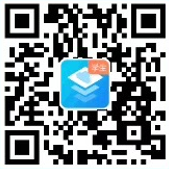 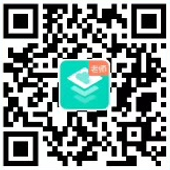 根据您的身份选择教师端或学生端二维码进行下载安装，安装成功后，进入到“我的-活动专区-省赛学习专区”，选择相应的学习内容。大赛答疑大赛组委会安排专人负责交流答疑群的日常问题答疑及收集归纳，指导教师请加入2020年江苏高校BIM技能大赛QQ交流群（qq：556380741)。十、争议及解决1、比赛严禁作弊行为，一经发现个人或团队作弊，如替考、交头接耳等，经组委会核实无误后，取消作弊者个人成绩，取消团队获奖资格; 2、申诉应在比赛结束后2小时内提出，超过时效不予受理。申诉时，应按照规定的程序由参赛队指导教师向竞赛评审组递交书面申诉报告。报告应对申诉事件的现象、发生的时间、涉及到的人员、申诉依据与理由等进行充分、实事求是的叙述。事实依据不充分、仅凭主观臆断的申诉将不予受理，在未得到竞赛评审组正式回复前参赛团队不得在竞赛QQ群等其他渠道以任何形式的方式对未经确认的信息进行传播，由此造成的损失由参赛院校承担并取消其参加大赛所获奖项及权益：申述方式：通过邮件的方式提交电子版申诉报告（含参赛团队联系方式），发送至邮箱：dasaizhongcaichu@163.com，工作组将在收到申诉报告后及时进行答复；3、赛项设竞赛评审组接受由代表队领队提出的对裁判结果等方面问题的申诉。竞赛评审组在接到申诉后的3小时内组织复议，并及时反馈复议结果。竞赛评审组的仲裁结果为最终结果。4、由于学校机房及个人电脑自身原因(如停电、断网、电脑硬件导致的死机等)造成的考试不成功，院校及个人自行负责。序号项  目时  间说明1竞赛报名即日起—10月16日参赛院校选拔代表队，组队完成后前往大赛官方网站http://sspt.glodonedu.com/，进行参赛报名。 3问题答疑即日起对团队参赛报名、过程中的参赛软件安装、使用、备赛学习等问题进行全方位的答疑工作。4模拟赛11月8日 08：30-15：30参赛团队在此时间段内需通过线上考试系统进行模拟赛1次，成绩大于0分拥有决赛参赛资格。5决赛11月14日08：30-15：30通过线上考试系统进行线上决赛的考核。6成绩公示2020年11月15日公布比赛成绩。专项编号考核项目子项目模考时间1策划阶段招标策划2020年11月8日08:30-12:002预算阶段建筑与装饰计量2020年11月8日08:30-12:003预算阶段建筑工程清单计价2020年11月8日08:30-12:004预算阶段招标文件编制2020年11月8日13:30-15:305施工阶段BIM5D成本管理2020年11月8日13:30-15:30专项编号考核项目子项目分值比重具体时间1策划阶段招标策划10%2020年11月14日08:30-12:002预算阶段建筑与装饰计量20%2020年11月14日08:30-12:003预算阶段建筑工程清单计价20%2020年11月14日08:30-12:004预算阶段招标文件编制25%2020年11月14日13:30-15:305施工阶段BIM5D成本管理25%2020年11月14日13:30-15:30